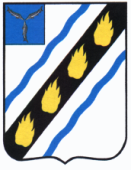 ЗОЛОТОСТЕПСКОЕ МУНИЦИПАЛЬНОЕ ОБРАЗОВАНИЕСОВЕТСКОГО МУНИЦИПАЛЬНОГО РАЙОНАСАРАТОВСКОЙ ОБЛАСТИСОВЕТ ДЕПУТАТОВ(второго созыва)РЕШЕНИЕОт 27.01.2010 г. № 73с.Александровка Об утверждении Методики определенияарендной платы за пользование муниципальным имуществом,кроме нежилых помещений (зданий)В целях эффективного использования муниципального имущества, руководствуясь Федеральным законом от 06.10.2003 года № 131-ФЗ «Об общих принципах организации местного самоуправления в Российской Федерации», Уставом Золотостепского муниципального образования Советского муниципального района Саратовской области, Совет депутатов РЕШИЛ:	1. Утвердить Методику определения арендной платы за пользование муниципальным имуществом, кроме нежилых помещений (зданий) согласно Приложению	2. Настоящее решение вступает в силу со дня подписания и подлежит обнародованию в установленном порядке.Глава Золотостепского муниципального образования 		Л.Д.БашмаковаПриложение № 1 к решению Совета депутатов Золотостепского муниципального образования Советского муниципального района Саратовской области от  27.01.2010 года № 73Методикаопределения арендной платы за пользование муниципальным имуществом, кроме нежилых помещений (зданий)	1. Методика определения арендной платы за пользование муниципальным имуществом, кроме нежилых помещений (зданий), применяется для расчета арендной платы за муниципальное имущество, кроме нежилых помещений (зданий) (далее по тексту Муниципальное имущество).	2. Расчет годовой арендной платы (Ап) за Муниципальное имущество производится по следующей формуле, являющейся неотъемлемой частью договора аренды:Ап = Sв х Nа + (Sв х Nа) х Кд + НДС, где:Sв – восстановительная (балансовая) стоимость арендованного Муниципального имущества на начало финансового года;Nа – норма амортизационных отчислений;Кд – коэффициент доходности.Коэффициент доходности (Кд) применяется для:	- арендаторов, использующих Муниципальное имущество в системах жизнеобеспечения населения (транспортные услуги, энергоснабжение, тепло-водоснабжение, канализация, ремонт и обслуживание жилых домов) – 0,2;	- арендаторов, использующих Муниципальное имущество в основном и вспомогательном производстве в иных отраслях социальной сферы – 0,4;	- арендаторов, использующих Муниципальное имущество в непроизводственной деятельности и для других видов деятельности – 0,7;	- арендаторов, использующих Муниципальное имущество для заправки автомобилей – 4;	- НДС – налог на добавленную стоимость, по ставке в соответствии с  законодательством Российской Федерации.	3. В случаях передачи в аренду имущественных комплексов арендная плата рассчитывается как сумма арендной платы за имущество, входящее в состав имущественного комплекса.Верно.Секретарь Совета депутатов 		Е.Е.Янеева